Powszechny Spis Rolny 2020 – wyniki wstępne 
w województwie mazowieckimWedług wstępnych wyników Powszechnego Spisu Rolnego w 2020 r. utrzymała się notowana od wielu lat tendencja spadku liczby gospodarstw rolnych, przy jednoczesnym wzroście ich średniej powierzchni. 
W porównaniu z wynikami uzyskanymi w PSR 2010, zwiększeniu uległa powierzchnia gruntów ogółem. 
W analizowanym okresie najbardziej zwiększyła się liczebność drobiu ogółem, wzrost wystąpił również 
w przypadku pogłowia bydła i świń.Gospodarstwa rolneWedług wstępnych wyników Powszechnego Spisu Rolnego w 2020 r., liczba gospodarstw rolnych ogółem w województwie mazowieckim wyniosła 208 tys. i w stosunku do Powszechnego Spisu Rolnego w 2010 r. zmniejszyła się o 21 tys., tj. o 9,1%. Dominujące w rolnictwie gospodarstwa indywidualne (207 tys.) stanowiły 99,6% ogółu gospodarstw.Wykres 1. Gospodarstwa rolne i średnia powierzchnia użytków rolnych w gospodarstwie rolnym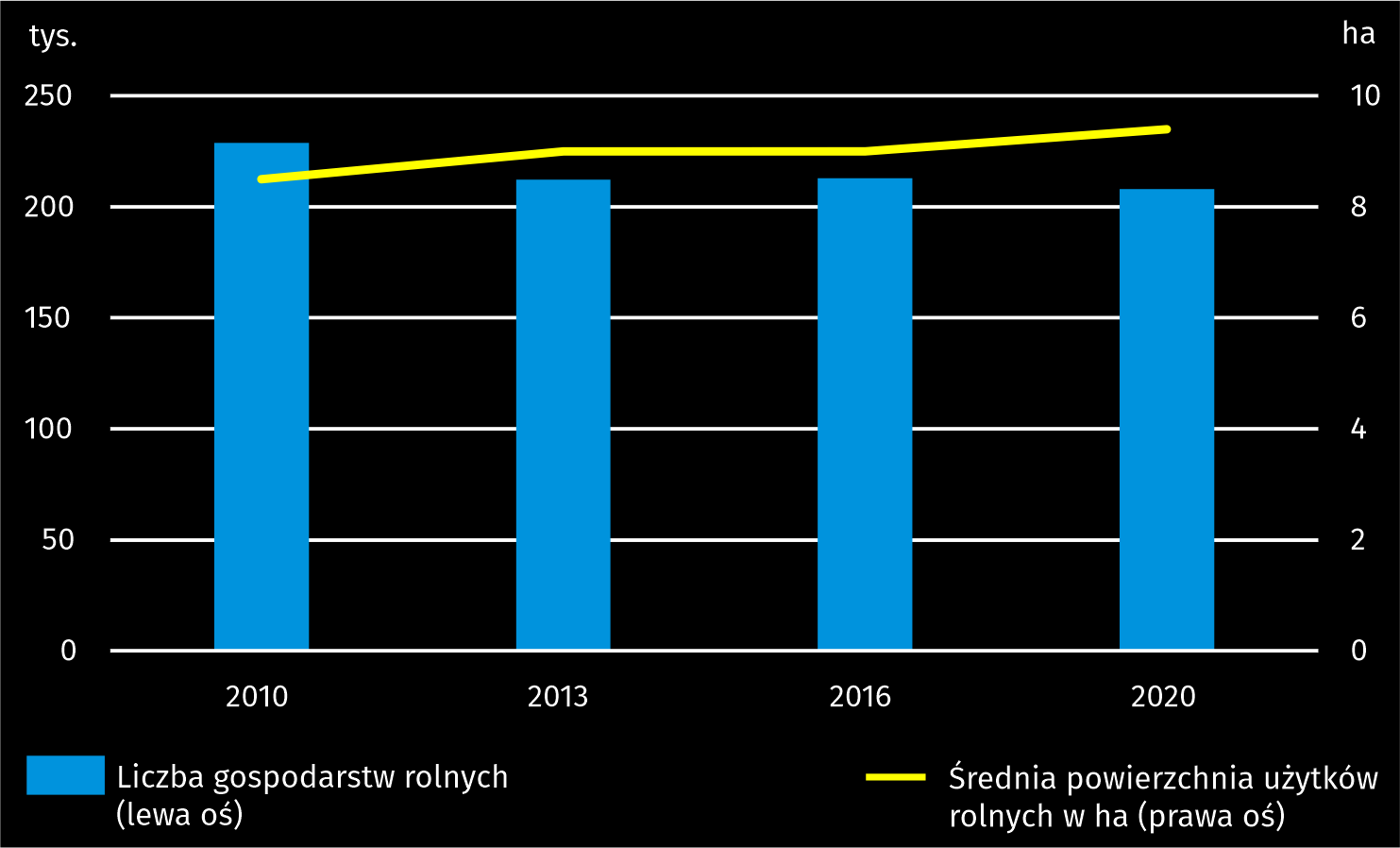 Obserwowany spadek liczby gospodarstw rolnych, przy nieznacznym zwiększeniu powierzchni użytków rolnych, znalazł swoje odzwierciedlenie we wzroście (o 10,6%) średniej powierzchni użytków rolnych przypadającej na 1 gospodarstwo rolne z 8,5 ha w 2010 r. do 9,4 ha w 2020 r. Spadek liczby gospodarstw rolnych odnotowano wśród gospodarstw o powierzchni od 1 ha do 20 ha użytków rolnych. Najgłębszy spadek dotyczył grupy obszarowej 5-10 ha (o 14,7%), oraz 10-15 ha (o 10,6%). Wzrost odnotowano w grupie gospodarstw rolnych o powierzchni użytków rolnych 50 ha i więcej (o 70,9%), do 1 ha włącznie (o 11,4%) oraz od 20-50 ha (o 8,7%). Nieznacznej poprawie uległa struktura gospodarstw rolnych. Zmalał udział gospodarstw najmniejszych o powierzchni do 10 ha użytków rolnych z 74,8% w 2010 r. do 73,0% w 2020 r., 
a jednocześnie wzrósł udział gospodarstw o powierzchni 20 ha i więcej użytków rolnych 
z 7,0% w 2010 r. do 8,9% w 2020 r. Tablica 1. Struktura gospodarstw rolnych Mapa 1. Średnia powierzchnia użytków rolnych w gospodarstwie rolnym w 2020 r.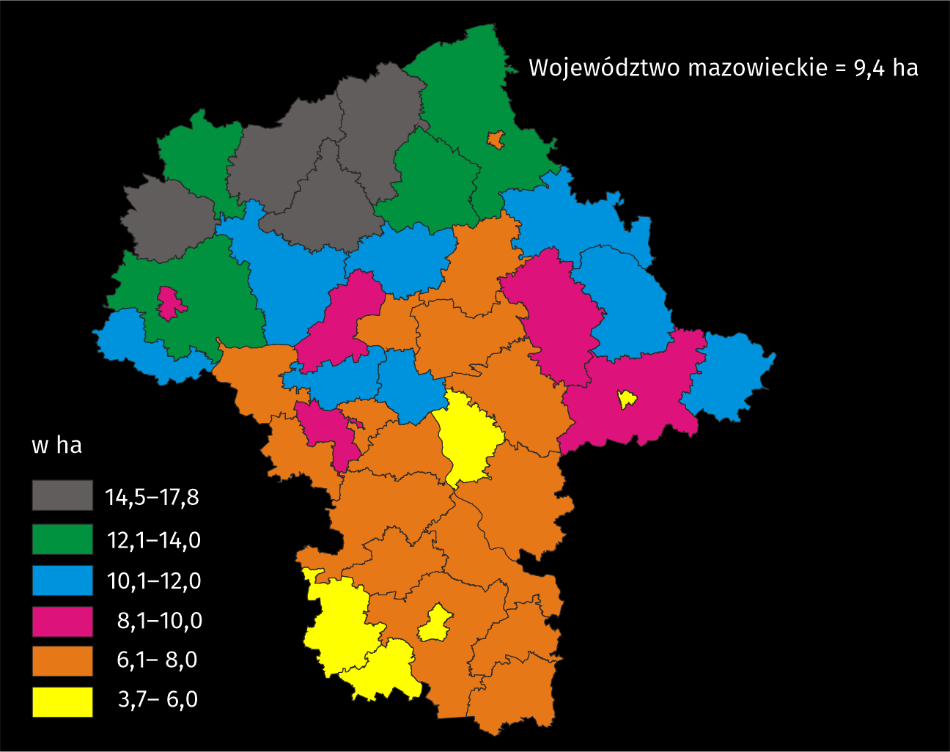 Użytkowanie gruntów i powierzchnia zasiewówWedług wstępnych wyników Powszechnego Spisu Rolnego w 2020 r. powierzchnia gruntów ogółem użytkowanych w gospodarstwach rolnych wyniosła 2268 tys. ha i w ciągu ostatnich 
10 lat, tj. od Powszechnego Spisu Rolnego w 2010 r. zwiększyła się o 2 tys. ha (o 0,1%).Tablica 2. Użytkowanie gruntów w gospodarstwach rolnych Użytki rolne w gospodarstwach rolnych zajmowały 1962 tys. ha, stanowiąc 86,5% powierzchni ogólnej. W porównaniu z 2010 r. powierzchnia tych gruntów zwiększyła się o 18 tys. ha (o 0,9%). Użytki rolne utrzymywane w dobrej kulturze rolnej zajmowały 1932 tys. ha, tj. 98,5% powierzchni użytków rolnych, natomiast powierzchnia pozostałych użytków rolnych wyniosła 
30 tys. ha i stanowiła 1,5%.Mapa 2. Udział powierzchni zasiewów w ogólnej powierzchni użytków rolnych w 2020 r.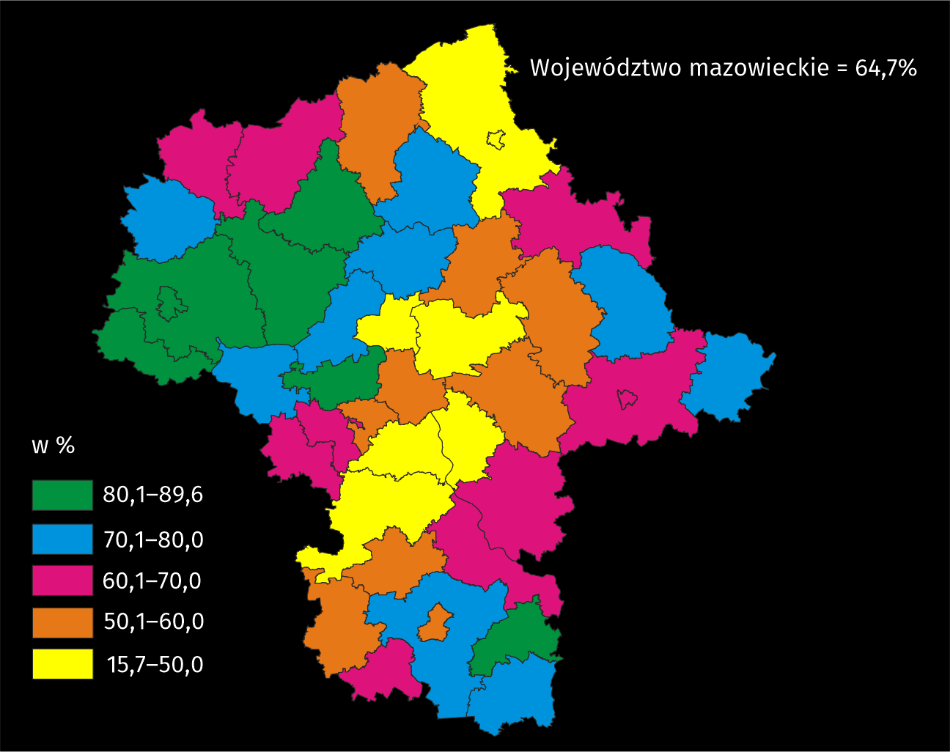 W wewnętrznej strukturze użytków rolnych największą powierzchnię zajmowały grunty pod zasiewami – 1269 tys. ha, a następnie trwałe użytki zielone – 519 tys. ha, przy czym łąki trwałe uprawiano na powierzchni 461 tys. ha, a pastwiska trwałe na powierzchni 58 tys. ha. Pod uprawy trwałe przeznaczonych było 114 tys. ha. Powierzchnia gruntów ugorowanych wyniosła 28 tys. ha. Wykres 2. Powierzchnia zasiewów według grup ziemiopłodów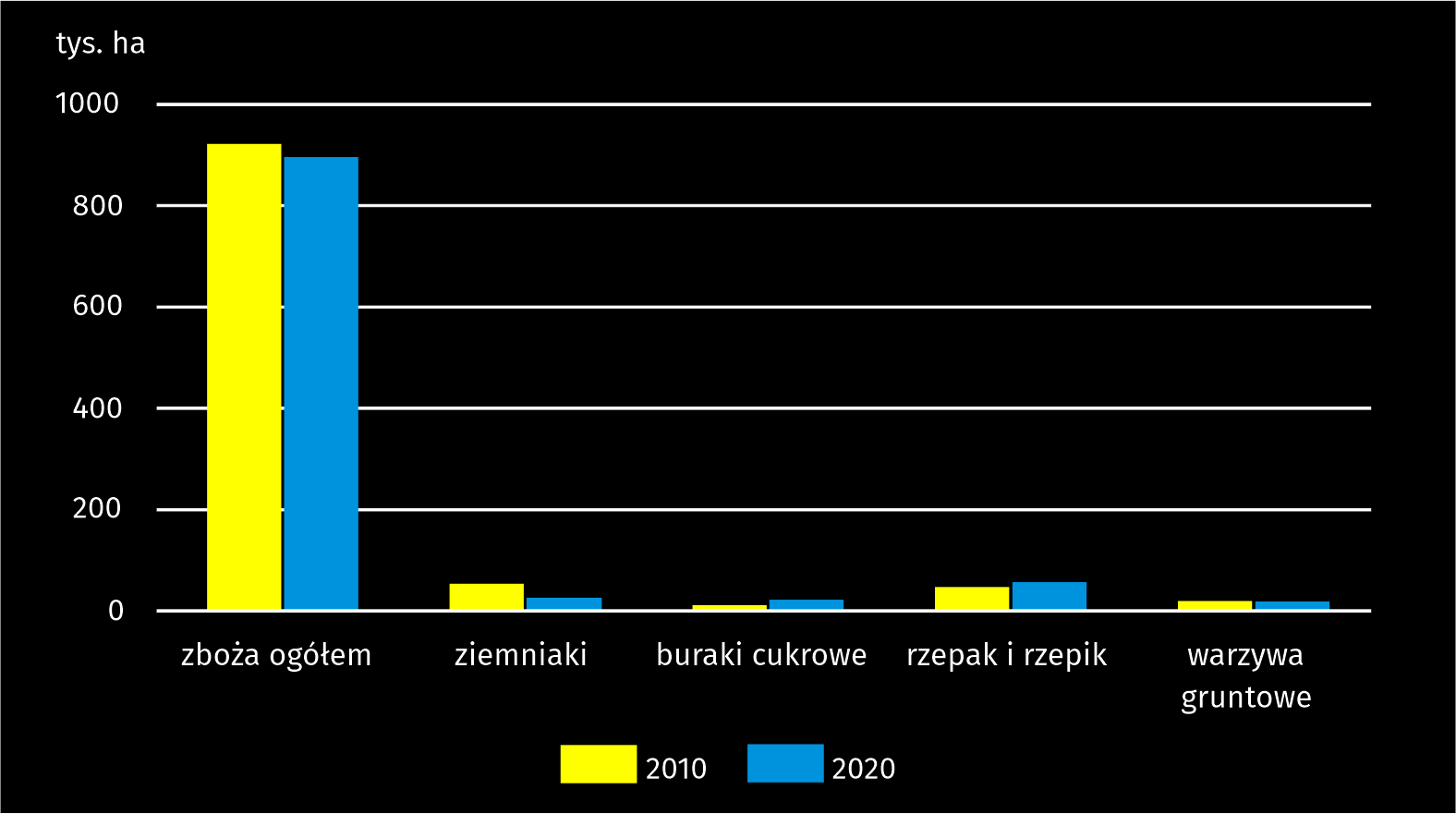 W strukturze zasiewów nadal dominującą uprawą były zboża ogółem, których powierzchnia upraw wyniosła 896 tys. ha. Udział powierzchni zbóż ogółem w województwie w ogólnej powierzchni tych upraw w kraju wynosił 12,1%. W 2020 r. powierzchnia uprawy rzepaku i rzepiku wyniosła 57 tys. ha, a udział wojewódzkiego areału w krajowej powierzchni tych upraw wyniósł 5,8%. Powierzchnia uprawy ziemniaków wyniosła 26 tys. ha, a buraków cukrowych 
20 tys. ha, co stanowiło odpowiednio 11,3% i 8,0% krajowej powierzchni. Warzywa były uprawiane na powierzchni 19 tys. ha, co stanowiło 13,2% areału w krajowej powierzchni tej uprawy.Wykres 3. Udział powierzchni głównych upraw rolnych w ogólnej powierzchni zasiewów 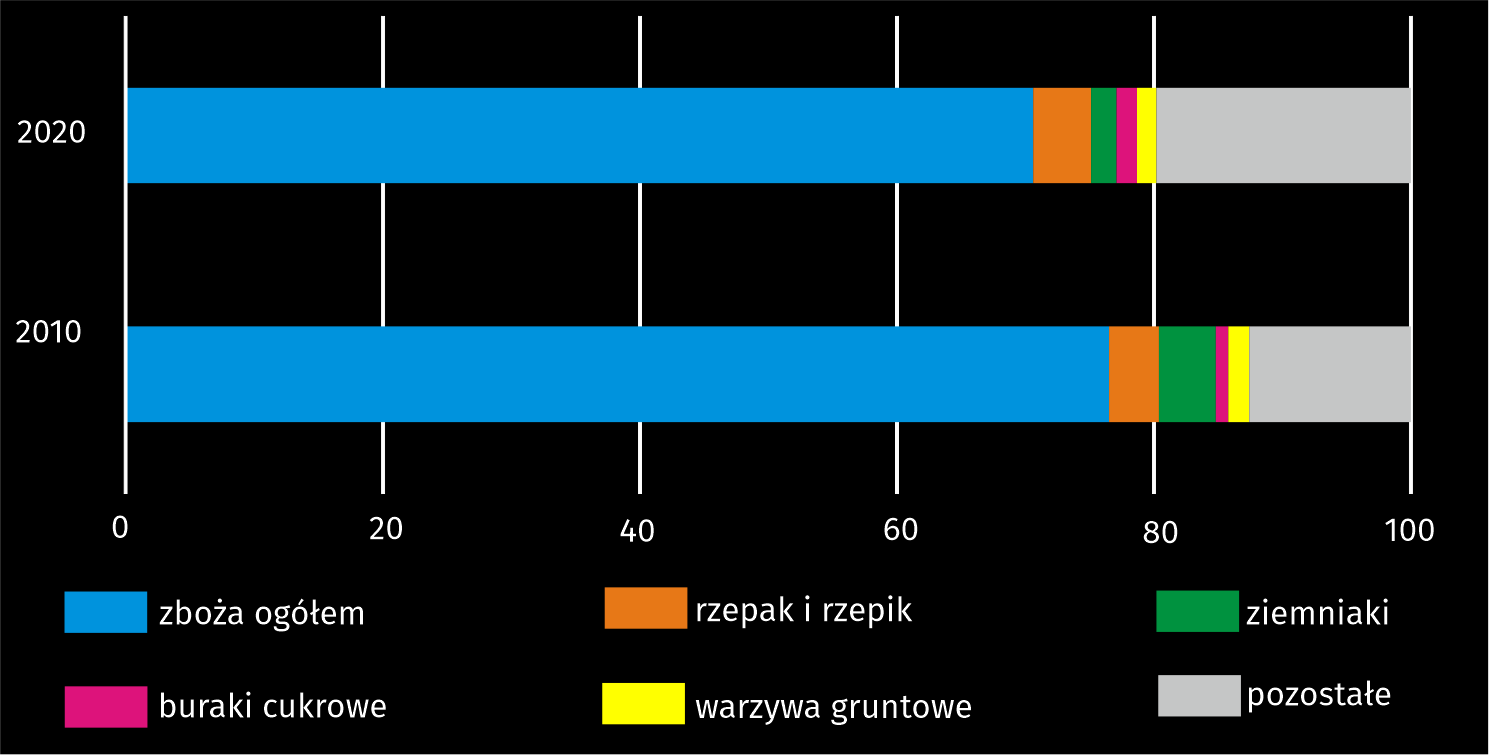 Porównując lata ubiegłe do danych z 2020 roku możemy zaobserwować zmiany w strukturze zasiewów poszczególnych upraw. W porównaniu z 2010 r. zmniejszył się udział zbóż ogółem 
o 5,9 p. proc., ziemniaków o 2,4 p. proc. oraz warzyw gruntowych o 0,1 p. proc., natomiast zwiększył się udział buraków cukrowych oraz rzepaku i rzepiku odpowiednio o 0,6 p. proc. 
i 0,5 p. proc.Zwierzęta gospodarskieWedług wstępnych wyników Powszechnego Spisu Rolnego w 2020 r. pogłowie podstawowych zwierząt gospodarskich w gospodarstwach rolnych wyniosło: bydła – 1169 tys. sztuk, w tym krów – 524 tys. sztuk,świń – 1496 tys. sztuk, w tym loch – 61 tys. sztuk,drobiu ogółem – 48813 tys. sztuk, w tym kur niosek – 9881 tys. sztuk.W porównaniu z wynikami spisu przeprowadzonego w 2010 r. odnotowano znaczący wzrost drobiu ogółem – o 74,0%. Wzrost wystąpił również w przypadku pogłowia bydła i świń; odpowiednio o 10,5% i 4,1%.Wyniki PSR 2020 wykazały, że gospodarstwa rolne w województwie mazowieckim utrzymywały 18,5% krajowego pogłowia bydła oraz 21,6% krajowego pogłowia drobiu, zajmując w obu przypadkach pierwszą lokatę. Natomiast udział województwa w krajowym pogłowiu świń wyniósł 13,4%; druga lokata w kraju po województwie wielkopolskim.W 2020 r. obsada zwierząt gospodarskich na 100 ha użytków rolnych kształtowała się na poziomie: dla bydła – 60 sztuk, dla świń – 76 sztuk, a dla drobiu – 2488 sztuk. W porównaniu 
z 2010 r. wskaźnik ten był większy odpowiednio: dla bydła o 6 sztuk, dla świń o 2 sztuki i dla drobiu o 1045 sztuk.Wykres 4. Pogłowie zwierząt gospodarskich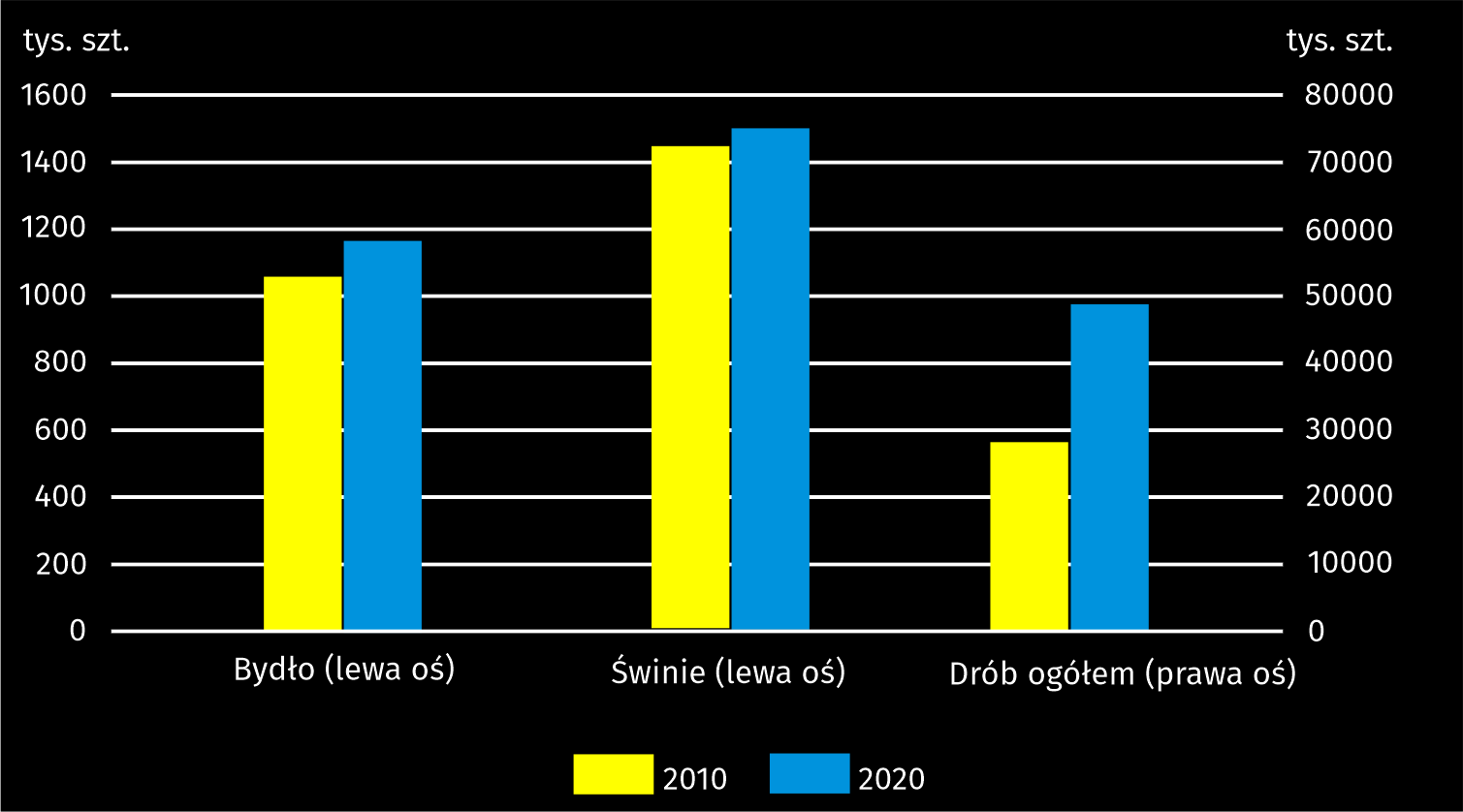 Średnio w kraju obsada bydła na 100 ha użytków rolnych w 2020 r. wyniosła 43 sztuki i była mniejsza o 17 sztuk od notowanej w województwie mazowieckim. W przypadku świń omawiany wskaźnik dla kraju wyniósł 76 sztuk (tyle samo co w województwie), natomiast dla drobiu 1537 tj. o 951 sztuk mniej.Nawożenie roślinW województwie mazowieckim według wyników PSR 2020 zużycie nawozów mineralnych 
(w przeliczeniu na czysty składnik) wyniosło 232 tys. ton i zwiększyło się o 19,0% w stosunku do PSR 2010. W tym okresie zużycie nawozów azotowych wzrosło o 5,4%, fosforowych o 14,5%, a potasowych o 59,5%. Udział województwa w krajowym zużyciu nawozów mineralnych wyniósł 11,9% i był jednym z najwyższych w kraju, po województwie wielkopolskim. W 2020 r. na 1 ha użytków rolnych zużyto ogółem 118,1 kg NPK, tj. o 17,9% więcej w porównaniu z 2010 r. W stosunku do średniej krajowej zużycia nawozów mineralnych wynoszącej 
132,9 kg na 1 ha użytków rolnych poziom nawożenia w województwie mazowieckim był mniejszy o 11,1%.Tablica 3. Zużycie nawozów mineralnych i wapniowychW 2020 r. gospodarstwa rolne pod zasiewy zużyły 140 tys. ton nawozów wapniowych i było to 3-krotnie więcej niż 10 lat temu. W przeliczeniu na 1 ha użytków rolnych wykorzystano 71,6 kg nawozów wapniowych, również 3-krotnie więcej niż w 2010 r. Średnie krajowe zużycie nawozów wapniowych w przeliczeniu na 1 ha użytków rolnych wyniosło 91,3 kg, i było o 21,6% większe niż w województwie mazowieckim.Wykres 5. Zużycie nawozów mineralnych i wapniowych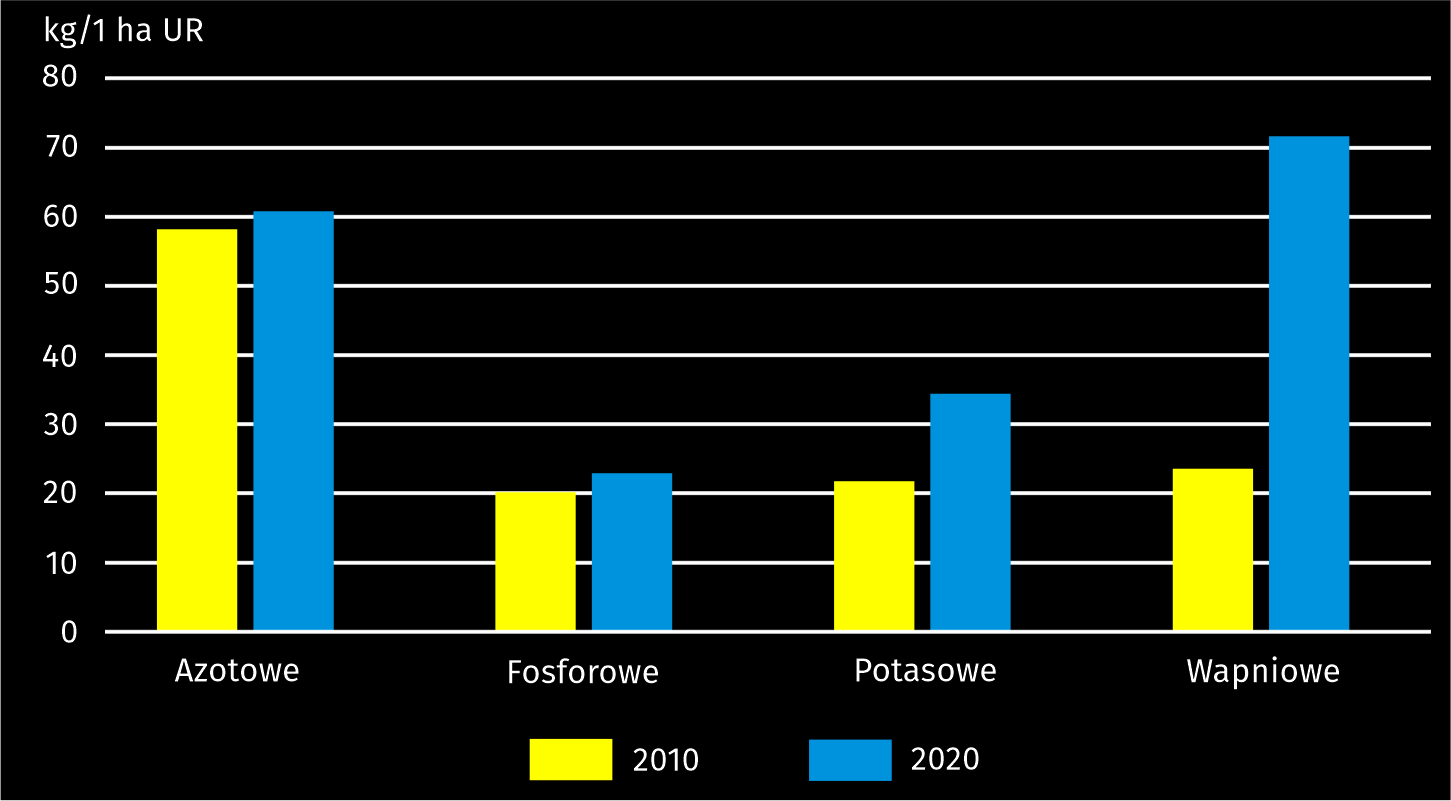 Ciągniki i maszyny rolniczeWedług wyników spisu rolnego 2020 w gospodarstwach rolnych w województwie mazowieckim znajdowało się 231 tys. sztuk ciągników, tj. o 9,3% więcej niż w 2010 r. Przy utrzymującej się przewadze zbóż w strukturze powierzchni zasiewów i jednoczesnym wzroście powierzchni uprawy rzepaku i rzepiku w 2020 r. w gospodarstwach rolnych znajdowało się 20 tys. sztuk kombajnów zbożowych, tj. o 15,4% więcej niż w 2010 r. Przy wzroście powierzchni uprawy buraków cukrowych i spadku powierzchni uprawy ziemniaków odnotowano zmniejszenie liczby kombajnów do zbioru tych ziemiopłodów, odpowiednio o 70% i ponad 30%. Wyraźnie zmniejszyła się również liczba silosokombajnów – o ponad 60%.Tablica 4. Ciągniki i maszyny rolniczeW 2020 r. na 1 gospodarstwo rolne przypadało średnio 1,1 ciągnika wobec 0,9 w 2010 r.Pozostałe wskaźniki dotyczące liczby maszyn na 100 gospodarstw rolnych na przestrzeni 10 lat nie uległy znaczącym zmianom. W skali kraju, podobnie jak w 2010 r. najwięcej ciągników było w województwie mazowieckim. W 2020 r. ich udział wyniósł 15,9%.Wykres 6. Ciągniki i maszyny rolnicze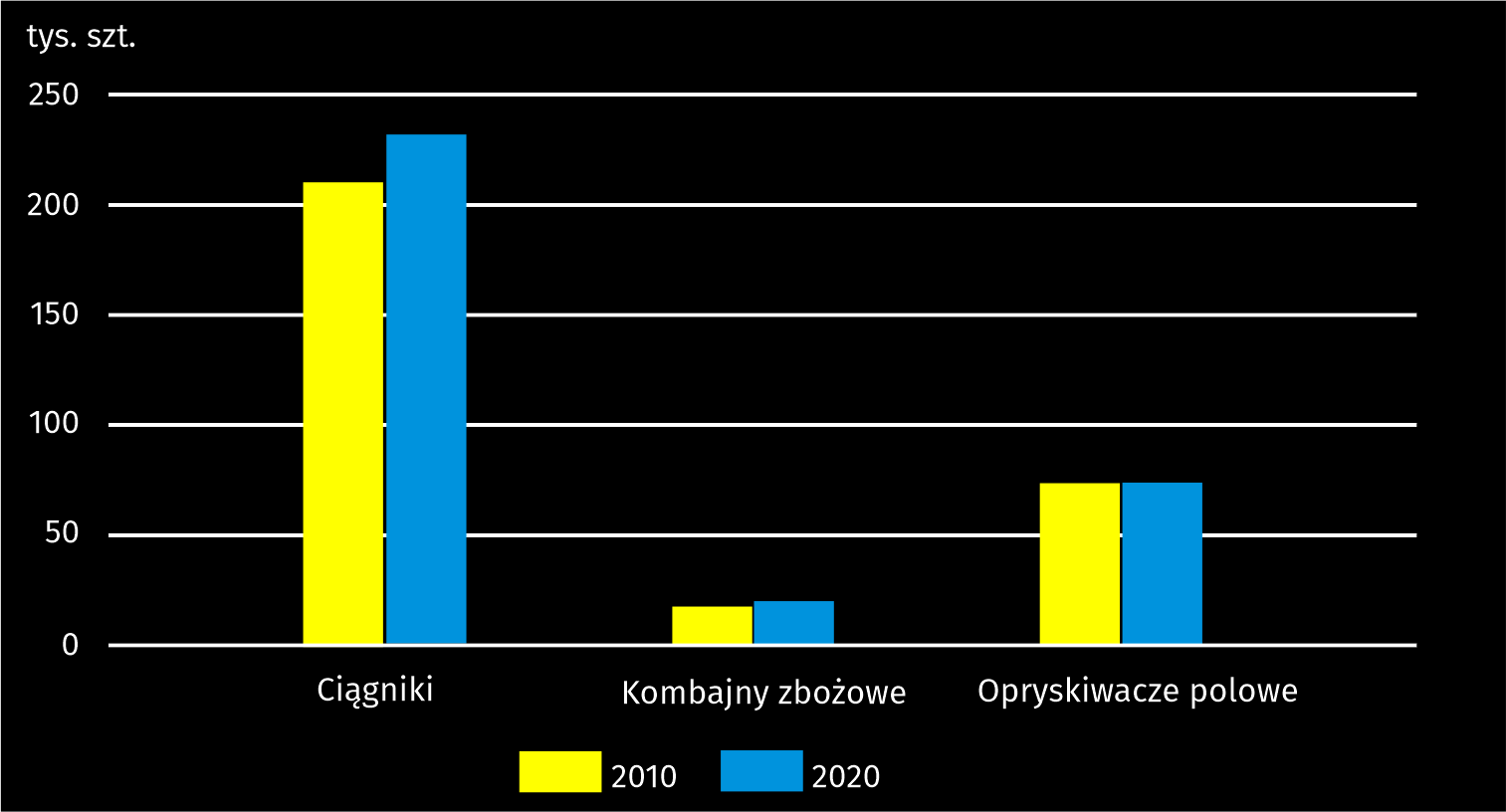 Źródła dochodów gospodarstw domowych z użytkownikiem gospodarstwa rolnegoW okresie od 2 czerwca 2019 r. do 1 czerwca 2020 r. włącznie ponad 207 tys. gospodarstw domowych z użytkownikiem gospodarstwa rolnego uzyskiwało dochody z prowadzonej działalności rolniczej. Działalność rolnicza stanowiła główne źródło utrzymania, czyli źródło dochodów przekraczające 50% dochodów ogółem, zaledwie dla jednej trzeciej gospodarstw domowych 
z użytkownikiem gospodarstwa rolnego. Odsetek gospodarstw domowych utrzymujących się głównie z rolnictwa zmalał na przestrzeni lat 2010–2020 z 38,3% do 33,4%. W przypadku pozostałych gospodarstw domowych użytkujących gospodarstwa rolne, głównymi źródłami dochodów były: praca najemna (33,3%), emerytury i renty (13,3%), działalność pozarolnicza (8,0%) oraz inne niezarobkowe źródła utrzymania (1,9%). W 2010 r. było to odpowiednio: 29,1%, 11,3%, 9,9% oraz 2,4%. Należy zauważyć spadek odsetka gospodarstw domowych uzyskujących główne dochody z działalności pozarolniczej oraz wzrost odsetka gospodarstw uzyskujących główne dochody z pracy najemnej oraz z emerytur i rent.Wykres 7. Struktura gospodarstw domowych z użytkownikiem gospodarstwa rolnego według głównego źródła dochodów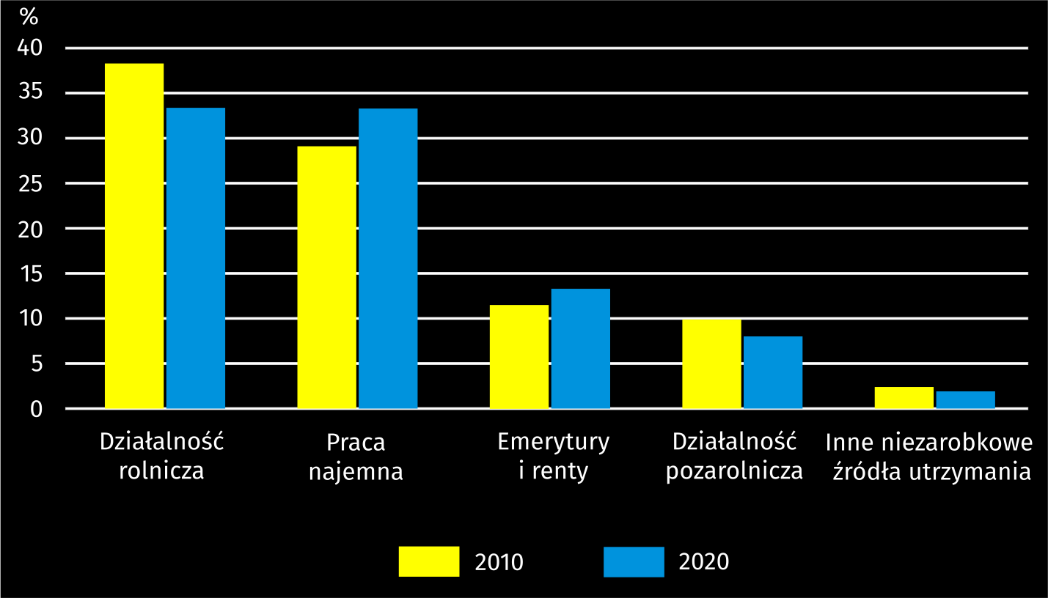 W skali kraju, największy odsetek gospodarstw domowych z użytkownikiem gospodarstwa rolnego uzyskujących główne dochody z działalności rolniczej odnotowano w województwie kujawsko-pomorskim (50,7%); województwo mazowieckie zajęło ósmą pozycję.* * *W przypadku cytowania danych Głównego Urzędu Statystycznego prosimy o zamieszczenie informacji: „Źródło danych GUS”, a przypadku publikowania obliczeń dokonanych na danych opublikowanych przez GUS prosimy o zamieszczenie informacji: „Opracowanie własne na podstawie danych GUS”.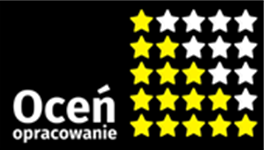 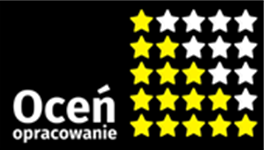 Grupy obszarowe 
użytków rolnych2010201020202020Grupy obszarowe 
użytków rolnychw tysiącachw odsetkachw tysiącachw odsetkachOGÓŁEM229100,0208100,0Do 1 ha włącznie31,331,51-5 ha10244,59244,25-106629,05727,210-152912,72612,515-20135,6125,720-50146,1157,350 ha i więcej20,831,6LataPowierzchnia użytków rolnychPowierzchnia użytków rolnychPowierzchnia użytków rolnychPowierzchnia użytków rolnychPowierzchnia użytków rolnychPowierzchnia użytków rolnychLataogółemw tym użytków rolnych w dobrej kulturze rolnejw tym użytków rolnych w dobrej kulturze rolnejw tym użytków rolnych w dobrej kulturze rolnejw tym użytków rolnych w dobrej kulturze rolnejw tym użytków rolnych w dobrej kulturze rolnejLataogółemrazem                         w tym                         w tym                         w tym                         w tymLataogółemrazempod 
zasiewamigrunty 
ugorowaneuprawy trwałetrwałe 
użytki zieloneW tysiącach hektarówW tysiącach hektarówW tysiącach hektarówW tysiącach hektarówW tysiącach hektarówW tysiącach hektarówW tysiącach hektarów2010194418991206591085242020196219321269281145192010=1002010=1002010=1002010=1002010=1002010=1002010=1002020100,9101,7105,248,0104,999,1W odsetkach powierzchni użytków rolnych ogółemW odsetkach powierzchni użytków rolnych ogółemW odsetkach powierzchni użytków rolnych ogółemW odsetkach powierzchni użytków rolnych ogółemW odsetkach powierzchni użytków rolnych ogółemW odsetkach powierzchni użytków rolnych ogółemW odsetkach powierzchni użytków rolnych ogółem2010100,097,762,03,05,626,92020100,098,564,71,45,826,5LataNawozy w przeliczeniu na czysty składnikNawozy w przeliczeniu na czysty składnikNawozy w przeliczeniu na czysty składnikNawozy w przeliczeniu na czysty składnikNawozy w przeliczeniu na czysty składnikLatamineralnemineralnemineralnemineralnewapnioweLataogółemazotowefosforowepotasowewapnioweW tysiącach tonW tysiącach tonW tysiącach tonW tysiącach tonW tysiącach tonW tysiącach ton2010195113394246202023211945681402010=1002010=1002010=1002010=1002010=1002010=1002020119,0105,4114,5159,5306,2Na 1 ha użytków rolnych w kgNa 1 ha użytków rolnych w kgNa 1 ha użytków rolnych w kgNa 1 ha użytków rolnych w kgNa 1 ha użytków rolnych w kgNa 1 ha użytków rolnych w kg2010100,258,220,221,823,62020118,160,822,934,471,6LataCiągnikiKombajnyKombajnyKombajnySilosokombajnyLataCiągnikizbożoweburaczaneziemniaczaneSilosokombajnyW tysiącach sztukW tysiącach sztukW tysiącach sztukW tysiącach sztukW tysiącach sztukW tysiącach sztuk2010211171132202023120091                       2010=100                       2010=100                       2010=100                       2010=100                       2010=1002020109,3115,43067,837,337,3                                Na 100 gospodarstw rolnych                                Na 100 gospodarstw rolnych                                Na 100 gospodarstw rolnych                                Na 100 gospodarstw rolnych                                Na 100 gospodarstw rolnych201092,27,50,65,70,70,72020110,89,60,24,30,30,3Opracowanie merytoryczne:Urząd Statystyczny w WarszawieDyrektor Zofia KozłowskaTel: 22 464 23 15 Rozpowszechnianie:
Centrum Informacji Statystycznej Marcin KałuskiTel: 22 464 20 91Obsługa mediówtel.: 22 464 20 91e-mail: m.kaluski@stat. gov.pl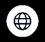 warszawa.stat.gov.plObsługa mediówtel.: 22 464 20 91e-mail: m.kaluski@stat. gov.pl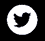 @Warszawa_STATObsługa mediówtel.: 22 464 20 91e-mail: m.kaluski@stat. gov.pl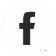 @UrzadStatystycznywWarszawie